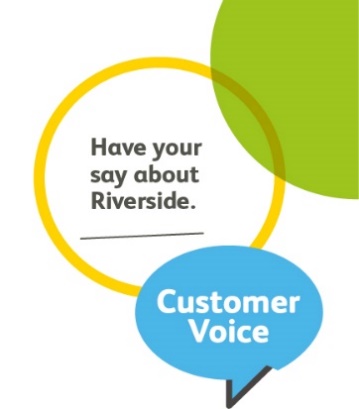 Riverside Customer VoicE executive committtee meeting14TH DECEMBER 2018, THE HOLIDAY INN, BIRMINGHAMIn Attendance:Executive Members: Victor Andrews (VA), Trevor Davies (TD), Viv Fleming (VF), Michael Hewes (MHew), Michael Hulme (MHul), David Otty (DO) Robert Lowther (RL), Pauline Simpson (PS) Harry Soar (HS) Peter Taylor (PT), Sally Trueman (ST) Staff: Stephen Elliot (SE), Tonia Punter-Ojong (TPO), Megan Duggan (MD), Michael Hill (MH),  Karen Kendall (KK)Apologies: Margi Kelly (MK) & Jacky Vince (JV)VA Opened the meeting and welcomed everyone.The Chair in the absence (due to personal medical reasons) of other Officers over recent weeks, proposed that the committee consider Harry Soar as a new member of RCVE, this was agreed without objection and Harry Soar was invited to join the meeting.Matters Arising from previous minutes: Minutes of the RCVE meeting held on 12/10/2018 were agreed as a true and correct record with no matters arising.Minutes of the RCVE Officers meeting held on 09/11/2018 were agreed and noted.FINANCE REPORT: The Chair referred to the Finance budget and in the absence of the treasurer it was agreed to carry this item over to her return at the next meeting.REGIONAL REPORTS:Regional Reps feedback: Reports had been received from RL, DO & TD The Chair thanked those Reps for their efforts and reports and took this opportunity to bring to every ones attention the Scheme visit Information sheet that had been included in the new meeting packs which were handed out and hoped that this would prove a helpful tool/aid memoir when attending schemes to spread the word of RCV.CHINWAG SG FEEDBACK: A brief report was received and it is hoped that by our next meeting a firm recommendation would be ready to be put before the full Executive.EQUALITY & DIVERSITY:KK suggested we should wish everyone ‘Happy Holidays’ to recognise the holiday season means different things to different people.AOB:The Chair raised a couple of proposed Constitutional Changes which if agreed he hoped could be ratified at the AGM that was to follow this meeting.A) It was proposed and seconded that: A slight amendment that noted the fact that best advice had highlighted the fact that our accounts were now triple checked internally using the new online financial audit system, that Riverside itself also audited the accounts internally through FCI and that an outside Chartered Certified Accountant would always be used to formally sign off those records independently prepare the end of year accounts. The Accountant our Treasurer had engaged to Audit our New Accounts (Her First) had in fact suggested that a full Audit was unnecessary and somewhat a waste of money.This was accepted and it was agreed that the wording of our Constitution would be amended to reflect this change. If agreed at the AGM.B) The Chair gave an introduction to the idea that in the interests of best practice and to ensure that the Executive contain the relevant skills, qualities, competence and experience as per our constitution, members should agree to our introducing an annual individual assessment review.It was proposed, seconded and agreed that this be put into place if agreed at the AGM.c) The Chair asked the Executive to consider the fact that it was desirable to amend the Constitution and alter the requirement that EVERY member had to stand down and be re selected at the end of every three year cycle as currently. Effectively leaving the Executive not only leaderless but without any members for the duration of the selection process.The Chair suggested that it would perhaps be prudent to retain one third (7) of the current full complement (21) and that the remaining two thirds only be stood down for re selection to retain continuity of purpose also.It was proposed seconded and agreed to amend the Constitution to reflect this view, if agreed at the AGM.Date of Next Meeting: 21/02/2019